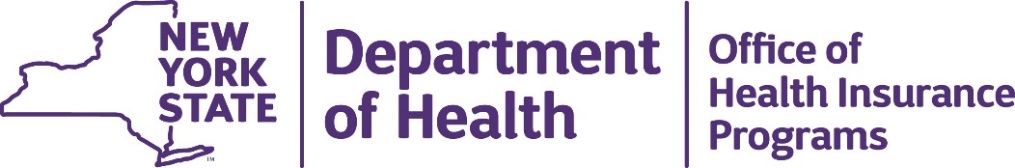 Division of Operations and SystemsSystem Security Plan (SSP) Workbook forModerate Plus Impact Level ControlsSystem OverviewVersion 3.1January 1st, 2019Record of ChangesTable of ContentsRecord of Changes	iiTable of Contents	iiiExecutive Summary	41.	System Identification	51.1	System Name, Title and Location	51.2	Responsible Organization	51.3	Designated Contacts	61.4	Assignment of Security and Privacy Responsibility	71.5	System Operational Status	91.6	Description of the Business Process	101.7	Description of Operational / System Environment and Special Considerations	101.7.1	Operational Information	101.7.2	System Information	111.7.3	System Environment	111.7.4	Architecture and Topology	151.7.5	System Boundary	151.7.6	Primary Platforms and Security Software	151.7.7	Interconnectivity Interfaces, Web Protocols, and Distributed and Collaborative Computing Environments	161.7.8	Special Security Concerns	161.7.9	Other Special Security Concerns	161.8	System Interconnection / Information Sharing	171.9	System Security Level	191.10	E-Authentication Assurance Level	191.11	Applicable Laws or Regulations	191.12	Review of Security or Privacy Controls	20Executive SummaryA System Security Plan’s executive summary should be a short, direct description appropriate for executive-level readership. The summary should provide a high-level understanding of what the system is, what sensitive data it processes and/or stores, and what key protections have been applied. An executive summary must not exceed one (1) single-spaced page. The general rule is, “the shorter, the better.” Please do not restate procedure. Summarize the important, relevant facts about the system’s essential business processes, the general security strategy, and the overall security posture as previously described.System IdentificationSystem Name, Title and LocationProvide the system identifier, which includes the official name and/or title of the system, including any commonly used acronyms.Table SSP-1. System Name, Title, and LocationResponsible OrganizationProvide contact information for the organization(s) responsible for the system. The following contact information should be provided in Table SSP-2 for internal as well as external organizations.Table SSP-2. Responsible OrganizationDesignated ContactsIndicate the names of other key contact personnel who can address inquiries regarding system characteristics and operation. Required contacts include, but are not limited to, Business Owner, System Developer/Maintainer, SSP author, (or equivalent), etc. The SSP should include the following contact information in Table SSP-, Table SSP-, and Table SSP- for each of the Designated Contacts.Table SSP-3. Designated Contacts: Business OwnerTable SSP-4. Designated Contacts: System Developer/MaintainerTable SSP-5. Designated Contacts: System Security Plan AuthorIdentify and add a table for any additional personnel who can address system-related inquiries. Provide titles and contact information for each.Assignment of Security and Privacy ResponsibilityIdentify one (1) primary security Point of Contact (POC) and one (1) alternate or emergency, Point of Contact. The assignment of security responsibility shall include the following information in Table SSP- and Table SSP-. Identify the primary privacy POC and one (1) alternate, or emergency, POC in Table SSP- and Table SSP-, respectively.Table SSP-6. Primary Security POC Table SSP-7. Alternate Security POCTable SSP-8. Primary Privacy POCTable SSP-9. Alternate Privacy POCSystem Operational StatusNote in Table SSP-10 whether the system is New, Operational or Undergoing Major Modification.Table SSP-10. System Operational StatusDescription of the Business ProcessProvide a brief description of the business process as it is supported by the system:Describe the business function for each system. Provide information regarding the overall business processes, including any business process diagrams and/or workflow diagrams.Describe the underlying business processes and resources that support each business function. This may include the required inputs (business functions/processes that feed this function), processing functions (calculations, etc.), organizational/personnel roles and responsibilities, and expected outputs/products (that may “feed” other business functions / processes).Describe how information flows through/is processed by the system, beginning with system input through system output. In addition, describe, for example, how the data/information is handled by the system (is the data read, stored, and purged?).Indicate the organization (internal and external), and the type of data and processing that will be provided by users, if any.Describe different user roles and associated levels of access to system-related data (read-only, alter, etc.), system-related facilities, and information technology resources.Description of Operational / System Environment and Special ConsiderationsOperational InformationDescribe at a high level the anticipated technical environment and user community necessary to support the system and business functions. Include in this description any:Communications requirements;User-interface expectations; andNetwork connectivity requirements.Be sure to indicate the physical location of the business processes and technology that will support the system.System InformationProvide a brief, general description of the technical aspects of the system. Include any environmental or technical factors that raise special security concerns, such as the use of Personal Digital Assistants, integrated wireless technology, etc.Describe principal hardware components.Describe principal software components.Describe principal firmware components. (For security and network appliances)Describe principal encryption solutions and public key infrastructures.Attach the network connectivity diagram(s) that shall address the system component connections and security devices, which (1) protect the system and (2) monitor system access and system activity. Include an input/output diagram. For systems that have more than one server of the same type, only include one in the diagram; however, provide an accurate total count of servers in the supporting text description. Be sure to provide an introductory sentence(s) that describes the diagram.Following the diagram, include text that will explain the various system components and their functionality. Be sure to annotate system components in the diagram to correlate specific graphic depictions with the information provided in the summary paragraph.System EnvironmentDescribe key aspects of the system operating environment beginning with the following key data points in Table SSP-11 and conclude with a detailed discussion of the essential security support structure of the system.Table SSP-11. System EnvironmentUse Table SSP-11 to address the following items:Provide a description of the system environment: If the system is maintained and/or operated by a contractor, describe (comprehensively) how the system is managed.If the system serves a large number of off-site users, list both the organizations and types of users (e.g., other agencies, assistors, navigators).Describe all applications supported by the system including the applications’ functions and information processed.Describe how system users access the system (i.e., desktop, thin client). Include any information required to evaluate the security of the access.Describe the information / data stores within the system and security controls that limit access to the data.Describe the purpose and capabilities of the information system. Describe the functional requirements of the information system. For instance:Are boundary protection mechanisms (i.e., firewalls) required?Are support components such as web servers and e-mail required?What types of access mechanisms (i.e., telecommuting, broadband communications) are required?Are “plug-in” methods (Mobile code; Active-X, JavaScript) required?What operating system standards, if any, are required?Use Table SSP-12 to provide more details regarding system users including the following items:User typesOrganizations (internal and external) comprising the user communityUsers’ level of access (e.g., read-only, alter, and the like)Uniform Resource Locator (URL) for web-based accessHow the system is accessedTable SSP-12. System RolesArchitecture and TopologyDescribe the architecture of the information system, and include the following information:Describe the network connection rules for communicating with external information systems.Describe the functional areas within the architecture (presentation, application and data zones, if applicable) and describe how these address information security requirements.System BoundaryProvide a detailed description of the system boundaries and technical components that defend the boundary. The description should contain the following elements:Describe the boundary of the information system for security accreditation.Describe the hardware, software, and system interfaces (internal and external) to include interconnectivity.Describe the network topology.Include a logical diagram for system components with system boundaries, if needed, to clarify understanding of the system function and integration.Following the logical diagram, describe the information flow or processes within the system that provide access to the data/information.Primary Platforms and Security SoftwareDescribe the primary computing platform(s) used and the principal system components, including hardware, firmware, software, wireless, and communications resources. Include any environmental or technical factors that raise special security concerns (dial-up lines, open network, etc.). This will include vendors and versions. Include the following:Information concerning a system’s hardware and platform(s). Detailed hardware inventories shall be submitted as an attachment.Any security-relevant software protecting the system and information.In general terms, the type of security protection provided (e.g., access control to the computing platform and stored files at the operating system level or access to data records within an application). Include only controls that have been implemented, rather than listing the controls that are available in the software.Interconnectivity Interfaces, Web Protocols, and Distributed and Collaborative Computing EnvironmentsDescribe the Web protocols and distributed, collaborative computing environments (i.e., processes and applications), and include a description of the following:The connectivity between modules within the scope of this system.For any system that allows individual web-based access (Internet, Intranet, Extranet) to conduct transactions, the following information should be provided:The Uniform Resource Locator for the web-based transaction;E-authentication architecture implemented;E-authentication interoperable product used;Other authentication products used;Number of electronic logons per year;Number of registered users (Government to Government);Number of registered users (Government to Business);Registered users (Government to Citizen);Number of registered internal users; andDescription of customer groups being authenticated, e.g., Business Partners, Medicare Service Providers, and Beneficiaries).Special Security Concerns Indicate if the system receives, stores, processes, or transmits Federal Tax Information. Appendix A provides a list of IRS requirements for safeguarding FTI. These requirements should be documented in the SSP workbook in addition to the MARS-E security and privacy controls for systems that receive, store, process, or transmit FTI information.Other Special Security ConcernsInclude any environmental or technical factors that raise special security concerns, such as:The physical location of the information system;The system is connected to the Internet;The system is located in a harsh environment;Software is implemented rapidly;Software resides on an open network used by the public; andApplication(s) is/are processed at a facility outside of the state’s control.System Interconnection / Information SharingBy definition, system interconnection is the direct connection of two or more IT systems for the purposes of sharing information resources. Business Owners and managers should be acutely aware of, and obtain as much information as possible, regarding all potential vulnerabilities associated with system interconnections or that may result from information sharing. Strong situational awareness is essential when selecting appropriate security and privacy controls.An Interconnection Security Agreement (ISA) with CMS is required if a system-to-system connection is made to the Federal Data Services Hub (DSH) to exchange data with CMS.ACA Administering Entity Systems should also maintain ISAs and Memoranda of Understanding (MOU) between all additional IT systems that connect to and share data or resources with the Administering Entity System. Using Table SSP-13, please describe the information sharing agreements in place that govern the data exchange. If not yet finalized, provide the current status.Provide details about all interconnections where transmissions cross the system boundary (inbound/outbound). This includes systems not governed by this security plan such as:Untrusted connections, including connections to the Internet, which require protective devices as a barrier to unauthorized system intrusion. Indicate if the connection is/are government-to-government, government-to-business, government-to-citizen, etc., and describe the controls to allow and restrict public access.Trusted connections that do not contain barrier protection devices such as firewalls. Indicate if the connection is/are government-to-government, government-to-business, government-to-citizen, etc., and discuss why the connection is trusted. Reference here and include in the SSP a copy of all MOUs, Memoranda of Agreements (MOA), Service-Level Agreements (SLA), and System Interconnection Agreements for provisioning IT security for this connectivity.Table SSP-13. System InterconnectionsSystem Security LevelDescribe in general terms the information handled by the system and associated protective measures. National Institute of Standards and Technology (NIST) Federal Information Processing Standards (FIPS) Publication 199, Standards for Security Categorization of Federal Information and Information Systems, provides guidelines for categorizing information and/or information systems.E-Authentication Assurance LevelRespondents must complete the Identity Assurance Worksheets for the systems covered by this plan. The worksheets are included in the Appendices of the New York State ITS Identity Assurance Policy NYS-P10-006 and further described in the New York State ITS Identity Assurance Standard NYS-S13-00, linked below:http://www.its.ny.gov/document/identity-assurance-policyhttp://www.its.ny.gov/document/identity-assurance-standardAttach the completed worksheets as an AppendixIndicate the type of E-Authentication Assurance and authentication type used for each user role in the cell for Response Data in Table SSP-15.Table SSP-15. E-Authentication Assurance LevelsApplicable Laws or RegulationsList any laws, regulations, specific standards, guidance, or policies governing the system(s), organizations, and business processes.Review of Security or Privacy ControlsProvide information regarding any reviews that have been conducted in the past twelve (12) months.If a security evaluation were conducted within the past twelve (12) months, the following information must be provided:The name of the person and organization performing the review;The date of the review;The purpose of the review;A summary of general findings;A list of actions taken as a result of the review; andA reference to the location of the full report and corrective action plans.DateAuthorDescription of ChangeVersion01/01/2019R. WheelerInitial3.1System IdentifierResponse DataOfficial System Name:System Acronym:Provide the street address where the system physically resides. EntityResponse DataInternalName of Organization:Address:City, State, Zip:Contract Number:Contract Name:ExternalName of Organization:Address:City, State, Zip:Contract Number:Contract Name:Business OwnerResponse DataName:Title:Organization:Address:City, State, Zip:E-Mail:Phone Number:Contractor contact information (if applicable):System Developer/MaintainerResponse DataName:Title:Organization:Address:City, State, Zip:E-Mail:Phone Number:Contractor contact information (if applicable):SSP AuthorResponse DataName:Title:Organization:Address:City, State, Zip:E-mail:Phone Number:Contractor contact information (if applicable):Primary Security POCResponse DataName:Title:Organization:Address:City, State, Zip:E-mail:Phone Number:Emergency Contact: (name, phone & email)Alternate Security POCResponse DataName:Title:Organization:Address:City, State, Zip:E-mail:Phone Number:Emergency Contact (daytime): (name, phone & email)Primary Privacy POCResponse DataName:Title:Organization:Address:City, State, Zip:E-mail:Phone Number:Emergency Contact: (name, phone & email)Alternate Security POCResponse DataName:Title:Organization:Address:City, State, Zip:E-mail:Phone Number:Emergency Contact (daytime): (name, phone & email)System Operational StatusResponse DataSelect one System Operational Status from the following: New, Operational, or Undergoing a Major Modification.System EnvironmentResponseIs the system owned or leased?Is the system operated by the State or by a support service contractor?If the system is maintained by support service contractor, describe comprehensively how the system is managed.If the system is operated by the state run consolidated data center, provide the name, location and point of contact for the consolidated data center.Provide the hours of operation if this is a facility where the system is hosted: e.g., 24x7, M–F 7:30 am – 5:00 pm.Document the approximate total number of user accounts and unique user types (i.e., researchers, programmers, administrative support, caseworkers, and public-facing employees).XX Administrator accountsXX Programmer accountsXX Caseworker accountsEtc.Identify critical processing periods (e.g., eligibility processing).If system serves a large number of off-site users, list both the organizations and types of users (e.g., other agencies).Is FTI being processed or stored in this system?List all applications supported by the system including the applications’ functions and the information processed.Describe how system users access the system (i.e., desktop, thin client, etc.). Include any information required to evaluate the security of the access.User Type(Group or Role)Internal / ExternalAccess Rights(Read, Write, Modify, DeleteData Type AccessedExpected Output / ProductUser Interface(How system accessed – TCP/IP, Dial, SNA, etc.)Web-Based Access(Provide URL)CommentsConnecting EntitySystem NameInternal / ExternalInterconnection Type
(How system accessed – TCP/IP, Dial, SNA, etc.)Authorized Access Agreement in Place(ISA, MOU, BPA, etc.)Name & Title of Authorizing Management Official(s) and Date of Authorization:CommentsUser RoleAssurance LevelAuthentication TypeAnonymous ShopperAL-1None